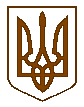 УКРАЇНАБілокриницька   сільська   радаРівненського   району    Рівненської    областіВ И К О Н А В Ч И Й       К О М І Т Е Т    РІШЕННЯ 21  листопада  2019  року                                                                           № 199                                                Про присвоєння поштової адреси  на  земельну ділянку	Розглянувши  заяву  гр. Степанюк Віталія Павловича про присвоєння  поштової адреси на земельну ділянку в с. Біла Криниця Рівненського району Рівненської області, взявши до уваги подані ним документи та з метою впорядкування поштових адрес, керуючись п.п. 10 п.б ст. 30 Закону України «Про місцеве самоврядування в Україні», виконавчий комітет Білокриницької сільської радиВ И Р І Ш И В :Гр. Степанюк Віталію Павловичу  присвоїти поштову адресу на земельну ділянку з кадастровим номером 5624680700:02:006:1509, -  с. Біла Криниця,  вул.  Веселкова, 15а.Т.в.о. сільського голови                                                                   Інна ЗАХОЖА